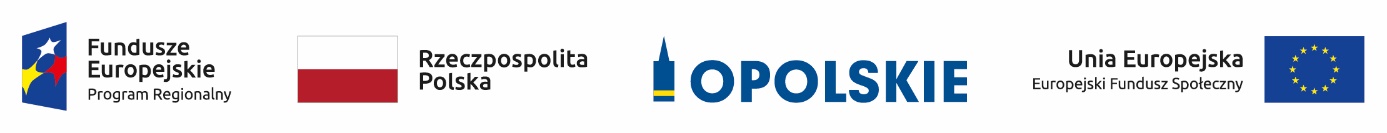 Zestawienie podpisanych umów o dofinansowaniu projektów w trybie pozakonkursowym w ramach Działania 7.1 Aktywizacja zawodowa osób pozostających bez pracy realizowana przez PUP RPO WO 2014-2020 Źródło: Opracowanie własne.LP.Numer wniosku o dofinansowanieTytuł projektuNazwa WnioskodawcyKwota dofinansowaniaCałkowita wartość projektuData podpisania umowyRPOP.07.01.00-16-0012/18Aktywizacja zawodowa osób bezrobotnych, w tym zwłaszcza znajdujących się w szczególnie trudnej sytuacji na rynku pracy w powiecie prudnickim (V)Powiat Prudnicki/Powiatowy Urząd Pracy w Prudniku1 886 203,001 886 203,0019.12.2018r.RPOP.07.01.00-16-0013/18Aktywizacja zawodowa osób bezrobotnych, w tym zwłaszcza znajdujących się w szczególnie trudnej sytuacji na rynku pracy w powiecie brzeskim (V)Powiat Brzeski/ Powiatowy Urząd Pracy w Brzegu3 231 509,003 231 509,0019.12.2018r.RPOP.07.01.00-16-0014/18Aktywizacja zawodowa osób bezrobotnych, w tym zwłaszcza znajdujących się w szczególnie trudnej sytuacji na rynku pracy w mieście Opolu i powiecie opolskim (V)Miasto Opole / Powiatowy Urząd Pracy w Opolu6 372 870,006 372 870,0019.12.2018r.RPOP.07.01.00-16-0015/18Aktywizacja zawodowa osób bezrobotnych, w tym zwłaszcza znajdujących się w szczególnie trudnej sytuacji na rynku pracy w powiecie nyskim (V)Powiat Nyski / Powiatowy Urząd Pracy w Nysie3  335 528,003  335 528,0018.12.2018r.RPOP.07.01.00-16-0016/18Aktywizacja zawodowa osób bezrobotnych, w tym zwłaszcza znajdujących się w szczególnie trudnej sytuacji na rynku pracy w powiecie strzeleckim (V)Powiat Strzelecki/Powiatowy Urząd Pracy w Strzelcach Opolskich1 296 764,601 296 764,6019.12.2018r.RPOP.07.01.00-16-0017/18Aktywizacja zawodowa osób bezrobotnych, w tym zwłaszcza znajdujących się w szczególnie trudnej sytuacji na rynku pracy w powiecie oleskim (V).Powiat Oleski / Powiatowy Urząd Pracy w Oleśnie859 886,00859 886,0019.12.2018r.RPOP.07.01.00-16-0018/18Aktywizacja zawodowa osób bezrobotnych, w tym zwłaszcza znajdujących się w szczególnie trudnej sytuacji na rynku pracy w powiecie głubczyckim (V).Powiat Głubczycki / Powiatowy Urząd Pracy w Głubczycach1 220 484,201 220 484,2019.12.2018r.RPOP.07.01.00-16-0019/18Aktywizacja zawodowa osób bezrobotnych, w tym zwłaszcza znajdujących się w szczególnie trudnej sytuacji na rynku pracy w powiecie krapkowickim (V)Powiat krapkowicki/Powiatowy Urząd Pracy w Krapkowicach1 130 334,601 130 334,6019.12.2018r.RPOP.07.01.00-16-0020/18Aktywizacja zawodowa osób bezrobotnych, w tym zwłaszcza znajdujących się w szczególnie trudnej sytuacji na rynku pracy w powiecie kędzierzyńsko - kozielskim (V).Powiat Kędzierzyńsko-Kozielski/ Powiatowy Urząd Pracy w Kędzierzynie - Koźlu2 496 445,202 496 445,2019.12.2018r.RPOP.07.01.00-16-0021/18Aktywizacja zawodowa osób bezrobotnych, w tym zwłaszcza znajdujących się w szczególnie trudnej sytuacji na rynku pracy w powiecie kluczborskim (V).Powiat Kluczborski/Powiatowy Urząd Pracy w Kluczborku2 346 196,202 346 196,2019.12.2018r.RPOP.07.01.00-16-0022/18Aktywizacja zawodowa osób bezrobotnych, w tym zwłaszcza znajdujących się w szczególnie trudnej sytuacji na rynku pracy w powiecie namysłowskim (V).powiat namysłowski/Powiatowy Urząd Pracy w Namysłowie1 250 534,001 250 534,0019.12.2018r.SUMA:25 426 754,8025 426 754,80